                                          МАРШРУТНЫЙ ЛИСТ.ТЕМА:  «_________________________________________________»ЭТАП 1 «Расшифруй»Печора-река равнинная                                                                                    РБайкал имеет глубину 1000 метров                                                                ОСанкт- Петербург расположен на Неве.                                                         УЛось-обитатель арктических пустынь.                                                            ИСамое большое озеро-море- Каспийское.                                                        ССамое глубокое пресноводное озеро мира- Байкал.                                       СЗону арктических пустынь сменяет тайга.                                                       ТВыражение «Почва-зеркало ландшафта» принадлежит В.В. Докучаеву      ККарликовая берёза растёт в широколиственных лесах                                   ЛЛишайники, мхи преобладают в тундре                                                           АБурый медведь-обитатель лесной зоны России                                                ЯИтак,  второе название  равнины_______________________________________________ЭТАП 2 «Языком цифр»Задание по учебнику:1.Протяжённость равнины с севера на юг______________________2.Протяжённость равнины с запада на восток ___________________3.По величине Восточно-Европейская равнина занимает                 место после                               низменности.4.Найти  в атласе Восточно-Европейскую равнину, рассказать о её протяжённости, показать границы.ЭТАП 3»УГОЛОК РОССИИ»Определите, о какой территории, находящейся на Восточно-Европейской равнине идёт речь?- Она расположена почти в центре  Восточно-Европейской равнины, в западной части Российской Федерации.- Она по своим размерам превосходит ряд государств Западной Европы, например, Нидерланды, Швейцарию, Бельгию, Словакию, Албанию, а также такие республики СНГ, как Молдавия, Армения. - 50% территории занимает  Смоленско-Московская возвышенность.-  Территория относится к бассейнам трех крупных рек: Днепра, Волги и Западной Двины.Вывод: Напишите название территории _____________________________ЭТАП 4 «СЛУЧАЙНОСТЬ» Работа в контурных картах по парам.  Приглашаю детей. Они вытягивают карточки с заданиями и зачитывают своей группе.ЭТАП 5 «По страницам истории отечества»Задание: По описанию определить название исторического события, о каком городе идет речь.ЭТАП 6 «САМОПОГРУЖЕНИЕ»Стр. 153-115 прочитать « Особенности природы»2. Выступление групп- тектоника-рельеф-климат-внутренние воды- Выступление команд…ЭТАП 7 «ГАРДАРИКА»1.Обозначить на контурной карте следующие города: НОВГОРОД, ПСКОВ, ЯРОСЛАВЛЬ, НИЖНИЙ НОВГОРОД, МОСКВА, ВЛАДИМИР, СУЗДАЛЬ, СМОЛЕНСК.2.Подчеркнуть одной чертой столицу России, двумя город СмоленскДомашнее задание: п. 29,подготовить сообщение или презентация по одному из памятников природы (на выбор): Карелия, Волга, Валдай, о-в Кижи, водопад Кивач» и др.ЭТАП 8 «ОБОБЩЕНИЕ» Подводим итог урока, выставляю оценки самым активным ученикам.МОНИТОРИНГ УРОКА 2 минутыВыберите цвет, соответствующий вашему настроению и поставьте галочку:КРАСНЫЙ ЦВЕТ -  Я удовлетворён (а) уроком. Урок был полезен   для меня. Я много, с пользой       и хорошо работал (а) на уроке. Я понимал (а) всё, о чём говорилось и делалось на уроке.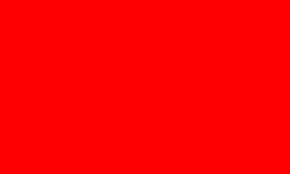 Жёлтый цвет-Урок был интересен и я принимал (а)  в нём активное участие. Урок был в определённой степени полезен для меня. Я сумел (а)выполнить все задания. Мне было на уроке достаточно комфортно.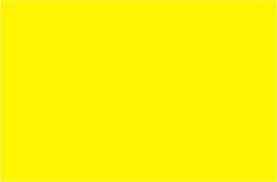 Зелёный цвет – Пользы от урока я получил (а) мало. Я не очень понимал (а) о чём идёт речь. Мне это не очень нужно. Домашнее задание я не понял (а). К ответу на уроке я был(а)  не готов(а).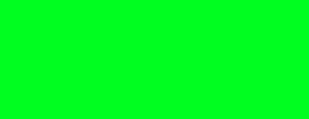 Спасибо за Урок !